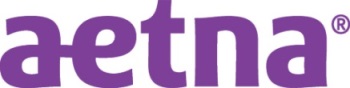 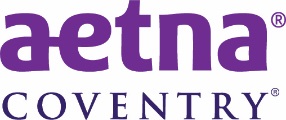 DEPARTMENT PHONE NUMBERPHONE NUMBERADDITIONAL DETAILSPhone Numbers for Broker Support InformationPhone Numbers for Broker Support InformationPhone Numbers for Broker Support InformationPhone Numbers for Broker Support InformationAetna Commissions800-622-3435Agent OversightN/AAgentOversight@aetna.comAgentOversight@aetna.comAHIP Site Tech Support 866-234-6909Ascend Electronic Application Tool Tech Support 866-338-7772Avaya Tech Support 888-238-6262Broker Support Department 866-714-9301Broker Telesales 866 714 9301 #2MAPD and PDPMAPD and PDPLAAU 866-511-2863No More Forms Tech Support 800-686-8279Producer World Tech Support 800-225-3375Telephonic Scope of Appointment 844-334-2247Broker Numbers for Member Support-AetnaBroker Numbers for Member Support-AetnaBroker Numbers for Member Support-AetnaBroker Numbers for Member Support-AetnaAetna Member Services 800-282-5366Aetna Enrollment (Telesales)800-832-2640MAPDMAPDAetna Medicare Prior Authorization Service Ctr. 800-414-2386Mail Order Rx (Aetna Rx)/Automated Payment 877-238-6211Aetna Dental866-690-4916Aetna Provider Services800-624-0756Aetna Life Insurance Group- Employer800-523-5065Aetna Small Group 800-297-7145Broker Numbers for Member Support-Aetna CoventryBroker Numbers for Member Support-Aetna CoventryBroker Numbers for Member Support-Aetna CoventryBroker Numbers for Member Support-Aetna CoventryAetna Coventry Member Services1-855-423-5971855-423-5971Coventry Advantra Enrollment 877-409-8047Coventry Medicare Prior Authorization Service Ctr. 800-551-2694Coventry Health Care of FL866-847-8235Aetna Medicare Prescription Drug Plan (formerly First Health) 844-233-1938Broker Numbers for Member Support-Innovation HealthBroker Numbers for Member Support-Innovation HealthBroker Numbers for Member Support-Innovation HealthBroker Numbers for Member Support-Innovation HealthInnovation Health Medicare Member Services855-249-1282Innovation Health Telesales855-605-5295Innovation Health Prescription Drug Part D CVS866-471-9374Innovation Health Precertification855-577-4436Broker Numbers for Member Support-Allina HealthBroker Numbers for Member Support-Allina HealthBroker Numbers for Member Support-Allina HealthBroker Numbers for Member Support-Allina HealthAllina Health Aetna Medicare Member Services833-570-6671Allina Health Aetna Medicare Prescription Drug 833-620-8809